  DECEMBER  2020                              FORSYTH PUBLIC SCHOOLS                                        MENU  DECEMBER  2020                              FORSYTH PUBLIC SCHOOLS                                        MENU  DECEMBER  2020                              FORSYTH PUBLIC SCHOOLS                                        MENU  DECEMBER  2020                              FORSYTH PUBLIC SCHOOLS                                        MENU  DECEMBER  2020                              FORSYTH PUBLIC SCHOOLS                                        MENU       BREAKFAST PRICES                                                 LUNCH PRICES      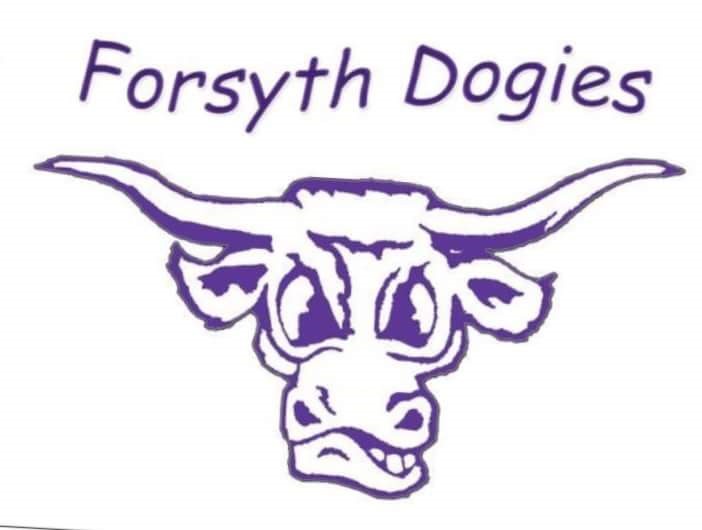       No charge for enrolled students                          No charge for enrolled students                Adult           $1.25                                                     Adult $3.75       BREAKFAST PRICES                                                 LUNCH PRICES            No charge for enrolled students                          No charge for enrolled students                Adult           $1.25                                                     Adult $3.75       BREAKFAST PRICES                                                 LUNCH PRICES            No charge for enrolled students                          No charge for enrolled students                Adult           $1.25                                                     Adult $3.75       BREAKFAST PRICES                                                 LUNCH PRICES            No charge for enrolled students                          No charge for enrolled students                Adult           $1.25                                                     Adult $3.75       BREAKFAST PRICES                                                 LUNCH PRICES            No charge for enrolled students                          No charge for enrolled students                Adult           $1.25                                                     Adult $3.75MONDAYTUESDAYWEDNESDAYTHURSDAYFRIDAYNote:Juice or milk served with all breakfasts.Fruit, vegetable and milk served with all lunches.1Pop TartFruitTaco Noodle CasseroleFruit2Apple CookieFruitLil’ SmokieMac and Cheese3Granola BarFruitHamburger GravyMashed Potatoes4Cold CerealFruit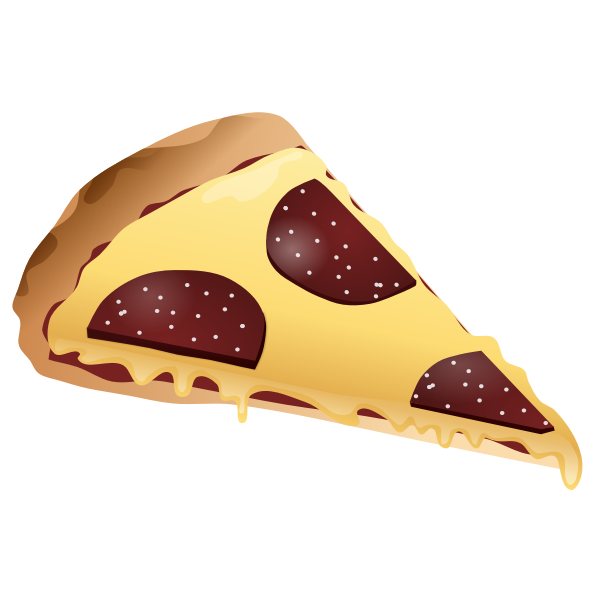 PizzaBell Pepper Sticks7Mini BagelFruitSloppy JoesPotato Salad8DonutFruitBurritosRefried BeansSpanish Rice9Graham CrackerPeanut ButterHam & Bacon Cheesy PotatoesPeas10Nutri-Grain BarFruitChicken DrummiesPotato CubesColeslaw11Cold CerealFruitBeef SlidersSide Winders14Granola BarFruitCheeseburgersFries15UncrustableFruitWalking TacosCarrot Sticks16Go GurtFruitChiliCinnamon Roll17MuffinFruitChristmas DinnerHamMashed Potatoes18Cold CerealFruitPork Fritter SandwichBaked Beans21Nutri Grain BarFruitChicken StripsGems22Chocolate Chip WaffleFruitBirthday MealCorn DogBrownie/Ice Cream23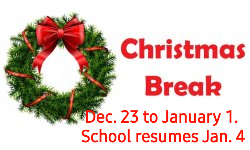 2425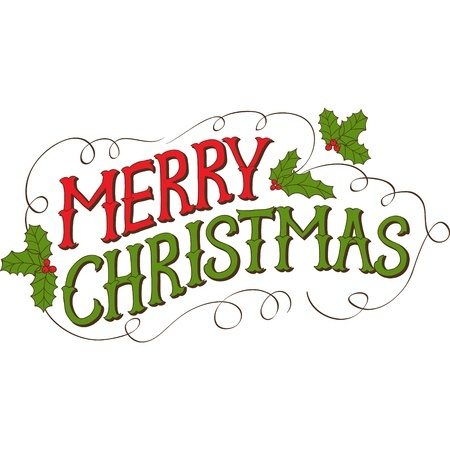 28293031